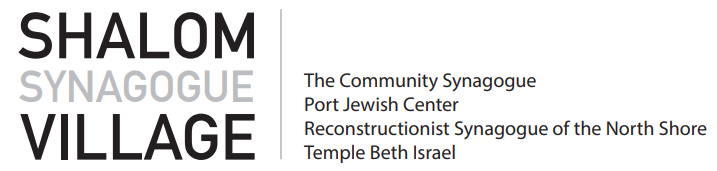 Feburary 2023Here’s an update on our ongoing and upcoming programs from your Shalom Synagogue Village, especially for our synagogue members age 55 and above.UPCOMING PROGRAMS in FEBRUARY/MARCH…MONTHLY MEET-UP WITH OTHER SYNAGOGUE VILLAGE MEMBERS at Landmark Diner on Sunday, February 12th from 10:00 a.m. – 11:30 a.m.  Contact Norm Silber at silbernorman@gmail.com or sign up here: Synagogue Village: Monthly Meet-Up With Other Synagogue Village Members At Landmark Diner (signupgenius.com)NEW - RECONSTRUCTIONIST SYNAGOGUE OF THE NORTH SHORE PRESENTS A CLASSICAL CONCERT: CLASSICAL TRIOS AND KLEZMER CLASSICS - Sunday, February 12 – 4:00 p.m. Join us in person for this Classical Concert featuring Dylan James, Clarinet, Xiyu Deng, Piano and Caroline Sonett-Assor, Flute. By special arrangement, this event is open to members of the Shalom Synagogue Village. Sign up here: Concert 2023- Classical Trios and Klezmer Classics - Form - RSNS (shulcloud.com)ROUNDS SINGING – Thursdays, February 16 and 23 – 7:30 p.m. at the Reconstructionist Synagogue of the North ShoreRounds singing is a fun group activity that is sure to lighten your winter mood.  No level of music ability is required, just the desire to belt out some tunes.  We will provide some of our favorite rounds but encourage you to bring some as well.  Please join the Shalom Villages group to raise the roof and have some fun. Contact Nancy Silber at nsms2@aol.com for more information or sign up here Synagogue Village: Rounds Singing (signupgenius.com)NEW - IDEAS FESTIVUS: AN IDEAS FESTIVAL FOR THE REST OF US – Thursday, February 16 – 7:30 p.m. - This program will meet periodically to consider fresh ideas being addressed in the media.  Our next session topic will be What is Technology Doing To/For Us??? For more information contact Marty Adickman, madickman@gmail.com  or sign up here: Synagogue Village: Ideas Festivus: An Ideas Festival for the Rest of Us (signupgenius.com)WHY WHAT HAPPENS IN DC MATTERS formerly known as VOTING COUNTS/YOUR VOTE MATTERS – NEXT SESSION TOPIC: Ramifications From The Midterm Elections and the Potential Fallout Into The Future – Wednesday, March 1 – 7 p.m. at the Reconstructionist Synagogue of the North Shore - This group will examine the Jewish – and generational – implications of choices we face. For more information contact Richard Brody, rgbrody@aol.com  or sign up here:  Synagogue Village: Why What Happen in DC Matters (signupgenius.com)INTRODUCTION TO JEWISH GENEAOLOGY at Temple Beth Israel – Next session date to be announced soon.Would you like to know where you came from and find lost family members?  Gary Pokrassa, an experienced genealogist, will help you begin your journey.  He will provide information on the resources available to begin your search for your family tree.  Join The Shalom Villages group as we explore our pasts, uncover lost relations and provide a gift for our future generations. Contact Dan Kasle at daniel.a.kasle@gmail.com for more information.KNITTING Meets every week on Wednesday evening at 7 p.m. at The Community Synagogue. You can join in anytime (even if you might have missed previous sessions) For more information contact Mary Alice at maryalicekohs@gmail.com  or sign up here: Synagogue Village: Knitting (signupgenius.com)CHAIR YOGA Meets every Friday at 10:30 AM at The Community Synagogue. You can join in anytime (even if you might have missed previous sessions) contact Beth at beth.lipset@gmail.com.  or sign up here:  Synagogue Village: Chair Yoga (signupgenius.com)PICKLEBALL is on-going through March 10th. For more information, go to: Synagogue Village: Pickleball 2023 (signupgenius.com) and pay for it here: Payment for Pickleball. For more information, contact Lisa Shevrin at lashevrin@gmail.com  LIMITED SPACE IS STILL AVAILABLE.Warm regards,Our Shalom Synagogue Village Co-ChairsMarty Adickman (RSNS) madickman@gmail.com      Rita Shumsky (TBI)	ritashumsky@gmail.comJudy Epstein (PJC) 	judyepstein411@gmail.com 	Norm Silber (RSNS)	silbernorman@gmail.comDan Kasle (TBI)	daniel.a.kasle@gmail.com	Amy Sirotkin (TCS)	amysir3@aol.comBayla Lovens (PJC)	bayla.lovens@gmail.com	Karen Sloan (TCS)	kbsloany@gmail.com	 Riki Potter (TCS)	tiesetc2@gmail.com		Bari Ziegel (TCS)	bziegel@aol.com